ACQUA SAÚDEDEZEMBRO/18INTRODUÇÃOSegundo Edital 001/2018, o CER IV foi projetado para que os atendimentos seja à pessoas com deficiência dos 89 municípios que fazem parte da 3ª e da 4ª Macrorregião de Saúde, compreendendo 07 das 16 regiões de saúde, conforme a Regionalização do estado, com aproximadamente 946.314 habitantes (Estimativa, IBGE/2018) e uma estimativa de 254.933 pessoas com deficiência (IBGE- CENSO 2010).O processo de identificação precoce de deficiências contará com exames realizados por profissionais de saúde para detectar e classificar precocemente as principais doenças e fatores de risco que afetam crianças de 0 a 2 meses de idade. Com a Política Nacional de Triagem Neonatal, componente sanguíneo da triagem (Teste do Pezinho), triagem auditiva (Teste da Orelhinha) e a triagem ocular (Teste do Olhinho) (BRASIL, 2013).Todos os equipamentos de saúde estarão envolvidos nessa empreitada, UBS, CAPS, SAMU, CRAS, CER, CEU, CREAS e SERVIÇO DE REABILITAÇÃO. OBJETIVOS DO PROJETOOs objetivos gerais da Rede de Cuidados à Pessoa com Deficiência são:I - ampliar o acesso e qualificar o atendimento às pessoas com deficiência temporária ou permanente; progressiva, regressiva, ou estável; intermitente ou contínua no SUS;II - promover a vinculação das pessoas com deficiência auditiva, física, intelectual, ostomia e com múltiplas deficiências e suas famílias aos pontos de atenção;III - garantir a articulação e a integração dos pontos de atenção das redes de saúde no território, qualificando o cuidado por meio do acolhimento e classificação de risco.FUNCIONAMENTOO funcionamento da Rede de Cuidados à Pessoa com Deficiência se fundamenta nas seguintes diretrizes:I - respeito aos direitos humanos, com garantia de autonomia, independência e de liberdade às pessoas com deficiência para fazerem as próprias escolhas;II - promoção da equidade;III - promoção do respeito às diferenças e aceitação de pessoas com deficiência, com enfrentamento de estigmas e preconceitos;IV - garantia de acesso e de qualidade dos serviços, ofertando cuidado integral e assistência multiprofissional, sob a lógica interdisciplinar;V - atenção humanizada e centrada nas necessidades das pessoas;VI - diversificação das estratégias de cuidado;VII - desenvolvimento de atividades no território, que favoreçam a inclusão social com vistas à promoção de autonomia e ao exercício da cidadania;VIII- ênfase em serviços de base territorial e comunitária, com participação e controle social dos usuários e de seus familiares;IX - organização dos serviços em rede de atenção à saúde regionalizada, com estabelecimento de ações intersetoriais para garantir a integralidade do cuidado;X - promoção de estratégias de educação permanente;XI - desenvolvimento da lógica do cuidado para pessoas com deficiência física, auditiva, intelectual, visual, ostomia e múltiplas deficiências, tendo como eixo central a construção do projeto terapêutico singular; eXII- desenvolvimento de pesquisa clínica e inovação tecnológica em reabilitação, articuladas às ações do Centro Nacional em Tecnologia Assistiva (MCT).QUADRO RESUMO DAS INFORMAÇÕES E MONITORAMENTO AVALIAÇÃO E PRESTAÇÃO DE CONTAS DO CONTRATO DE GESTÃOMETAS DE PRODUÇÃO ASSISTENCIAL:Por ser fase de implantação a unidade não possui atendimentos referente ao mês de dezembro/18.INDICADORES DE QUALIDADE E DESEMPENHORessaltamos que a unidade está em fase de implantação dos serviços. DAS CAPACITAÇÕESNa fase de implantação da unidade, foram realizados treinamentos com os profissionais que atuarão diretamente nos atendimentos , com o objetivo de esclarecer ao funcionamento geral do Centro Especialidade de Reabilitação – CER IVAbaixo material utilizado e lista de participantes.7.1 LISTAS DE PRESENÇADA INAUGURAÇÃOINSTITUTO ACQUA E GOVERNO DA PARAÍBA INAUGURAM CENTRO DE REABILITAÇÃO07 de Dezembro de 2018Unidade de saúde atenderá pessoas com deficiência de 89 municípios para diagnóstico e reabilitaçãoO Instituto Acqua e o Governo da Paraíba inauguraram nesta sexta-feira (07/12) o Reabilita, Centro Especializado em Reabilitação do Tipo IV (CER IV), em Sousa. O novo espaço atenderá pessoas com deficiência física, intelectual, visual e auditiva de 89 municípios que necessitam de serviços de diagnóstico e reabilitação.O Acqua gerenciará por meio de parceria, firmada com o Governo da Paraíba, a nova unidade de saúde do Estado voltada para realizar diagnóstico, tratamento, concessão, adaptação e manutenção de tecnologia assistiva para pessoas com deficiência.O Reabilita CER IV de Sousa foi construído em uma área de aproximadamente 4000 m²,  dividido em três grandes espaços de atenção ambulatorial especializada em reabilitação. É uma unidade de saúde que receberá pacientes encaminhados pela rede básica, hospitais e também as demandas espontâneas. A unidade conta com uma equipe multiprofissional formada por arteterapeuta, assistente social, educador físico, enfermeiro, fisioterapeuta, fonoaudiólogo, nutricionista, psicopedagogo, psicólogo e terapeuta ocupacional. Com relação às especialidades médicas, a equipe é composta por clínica geral, neurologia, oftalmologia, ortopedia, otorrinolaringologia, psiquiatria e pediatria.“O CER IV de Sousa será referência para os municípios que não têm o serviço e, consequentemente, que podem atender as crianças e adultos que necessitam de um ambulatório especializado. É um orgulho para o Instituto Acqua gerenciar uma unidade de saúde tão importante para o estado da Paraíba”, disse o diretor do Instituto Acqua, Samir Siviero.A gestão foi pensada para implantar no Alto Sertão paraibano um serviço similar ao que é oferecido pela Fundação Centro Integrado de Apoio ao Portador de Deficiência (Funad), em João Pessoa, e assim descentralizar o atendimento.“O Reabilita representa o respeito e o compromisso que temos com as pessoas com deficiência. Só sabe o quanto esse equipamento é importante, quem precisava se deslocar para João Pessoa para fazer tratamento, enfrentando horas dentro de um veículo. Agora os moradores dessa região terão esse Centro Especializado perto de suas casas, oferecendo comodidade e dando mais qualidade de vida aos pacientes”, frisou o governador Ricardo Coutinho.O local oferecerá também um serviço de referência ao Transtorno do Espectro Autista (TEA), além de atender também pessoas ostomizadas ou para aquelas que precisam receber a bolsa de ostomia.A obra teve um investimento de quase R$ 12 milhões, sendo mais de R$ 9 milhões para a construção do prédio e R$ 2 milhões na compra de equipamentos.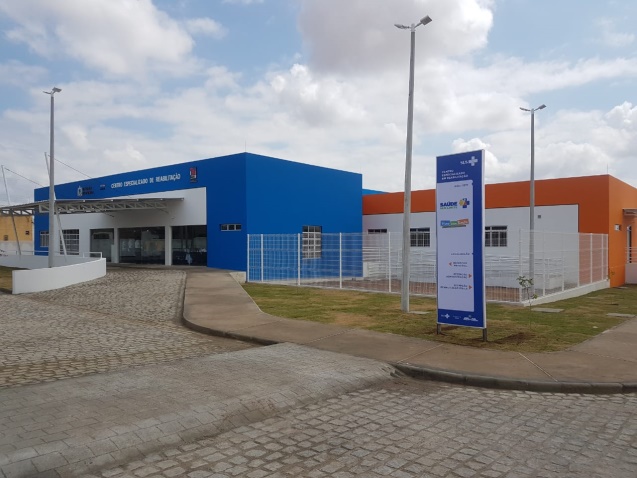 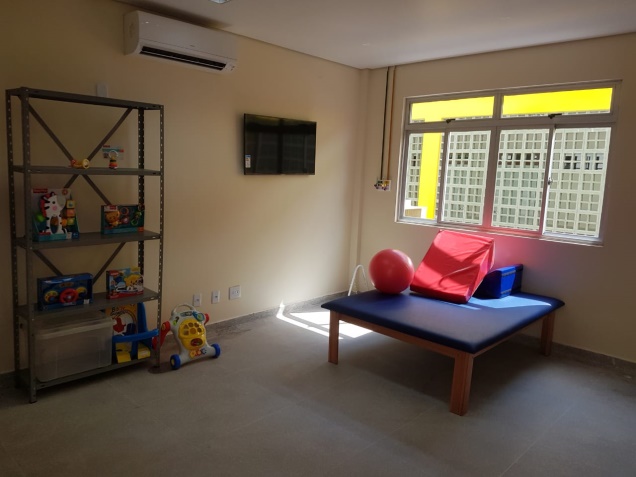 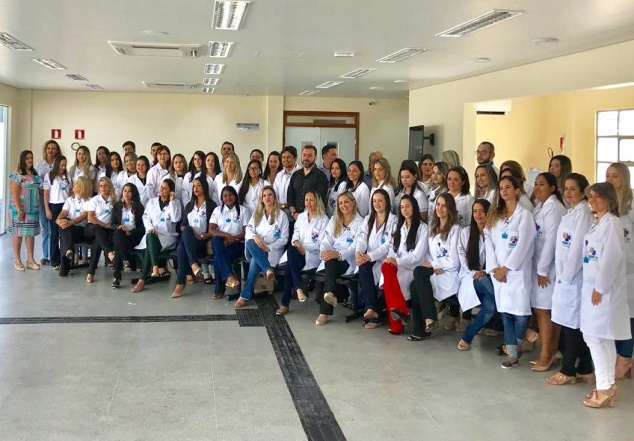 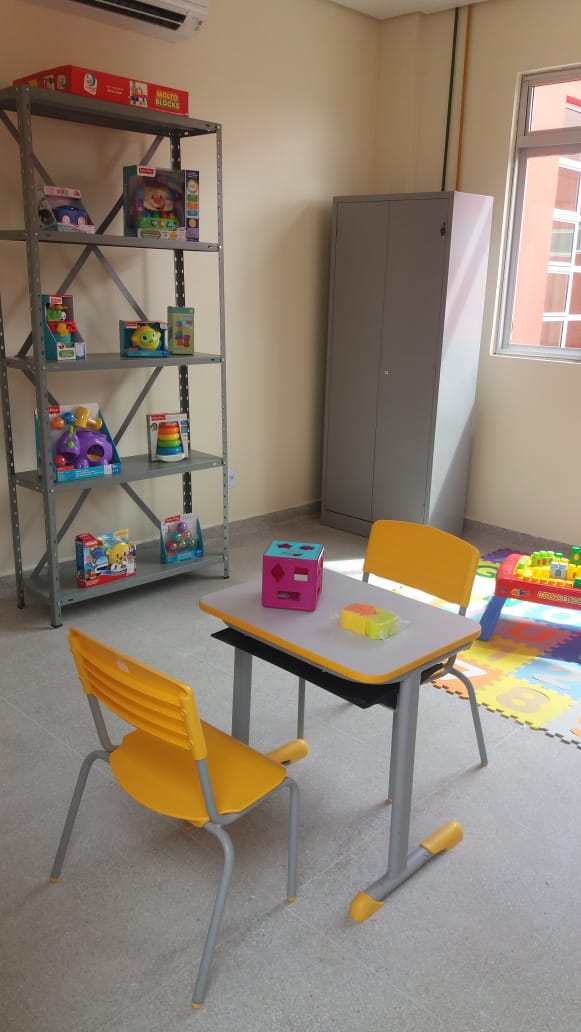 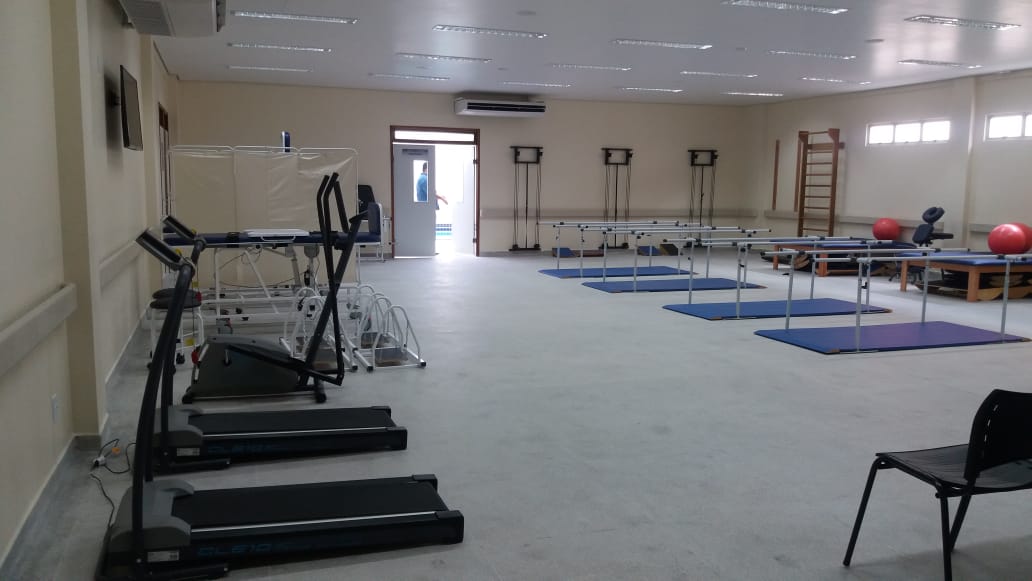 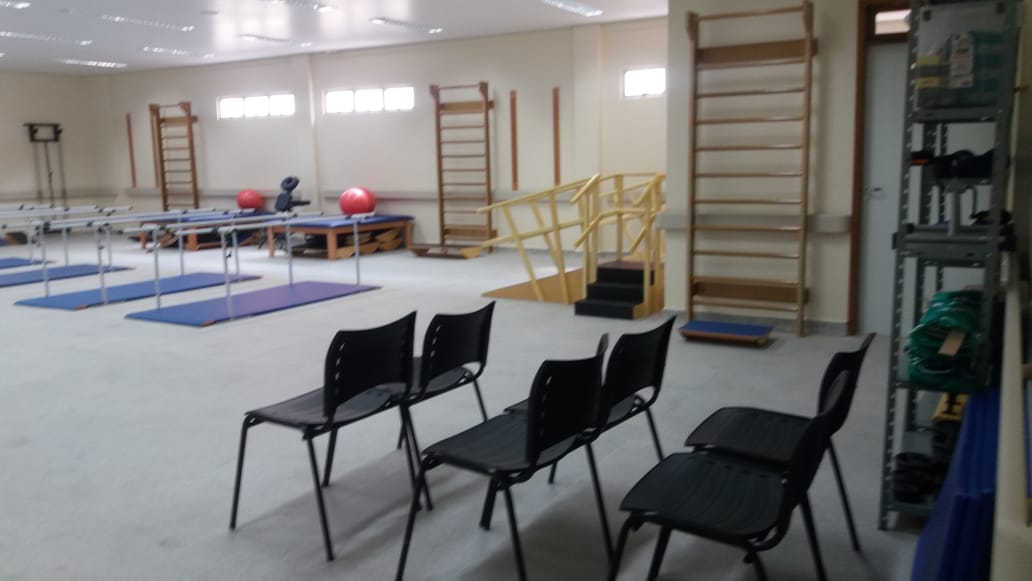 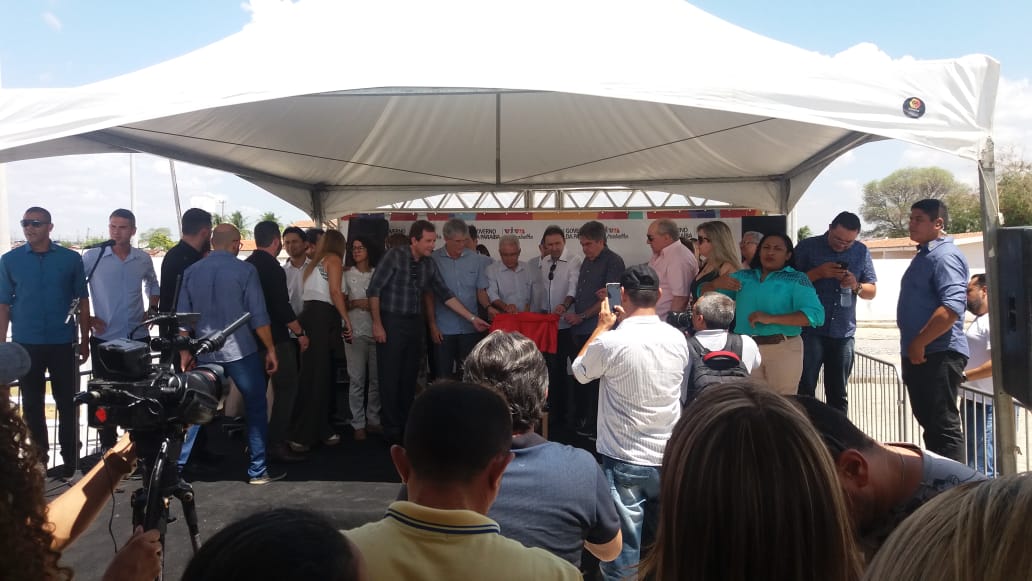 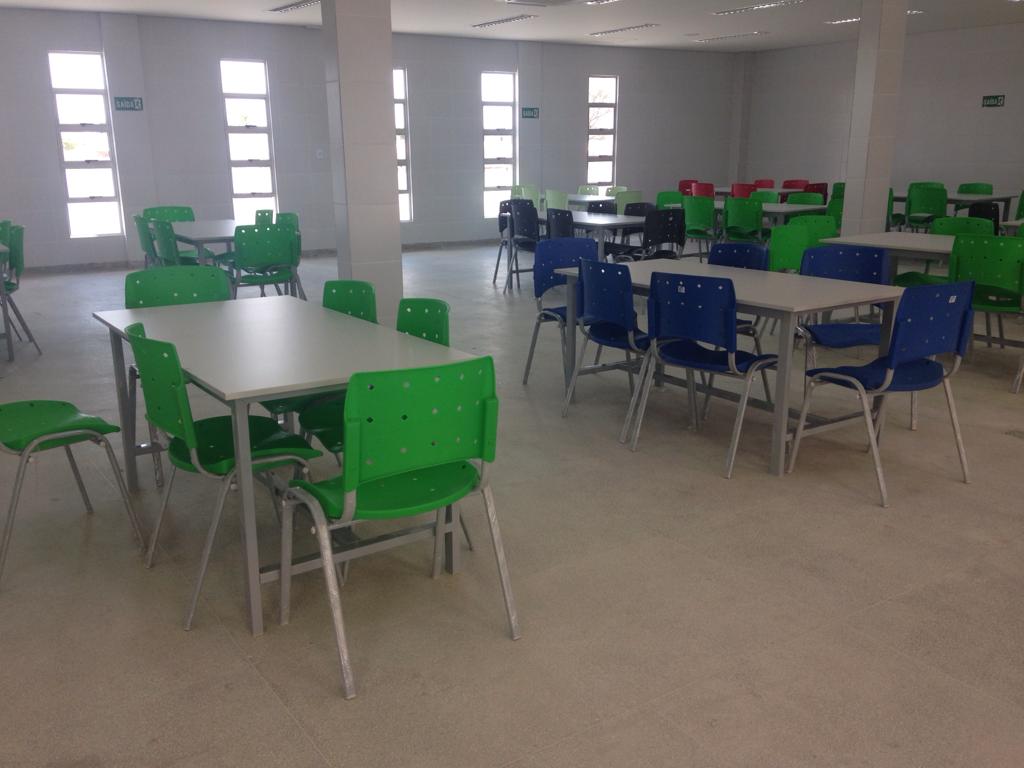 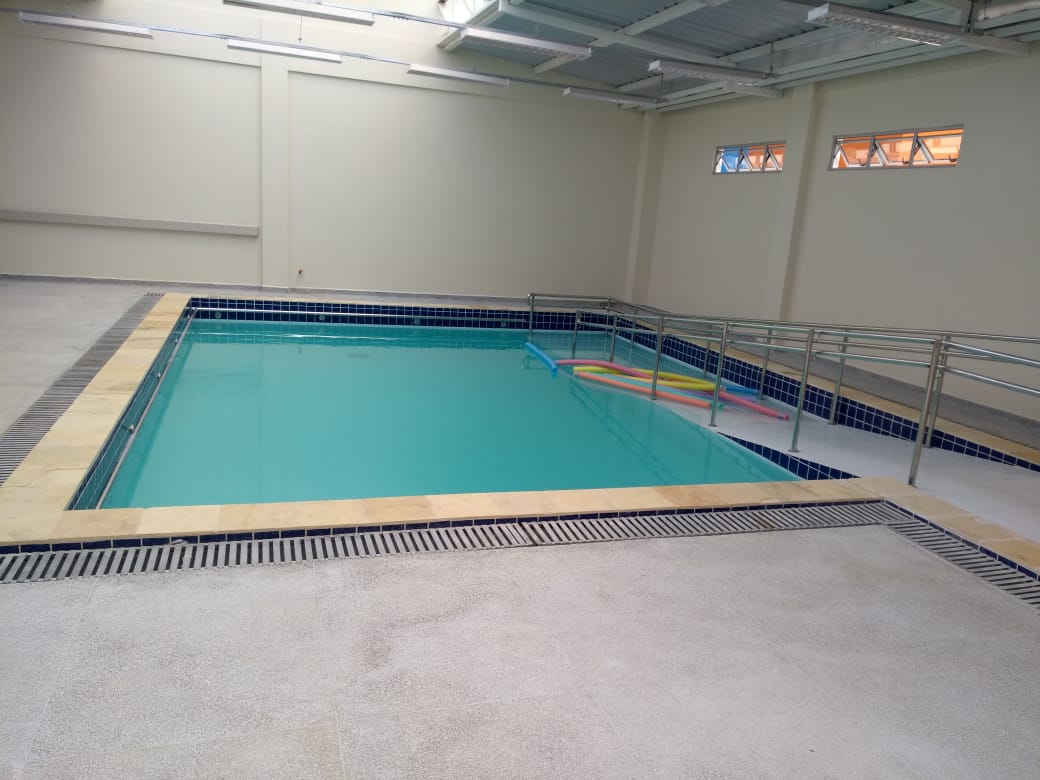 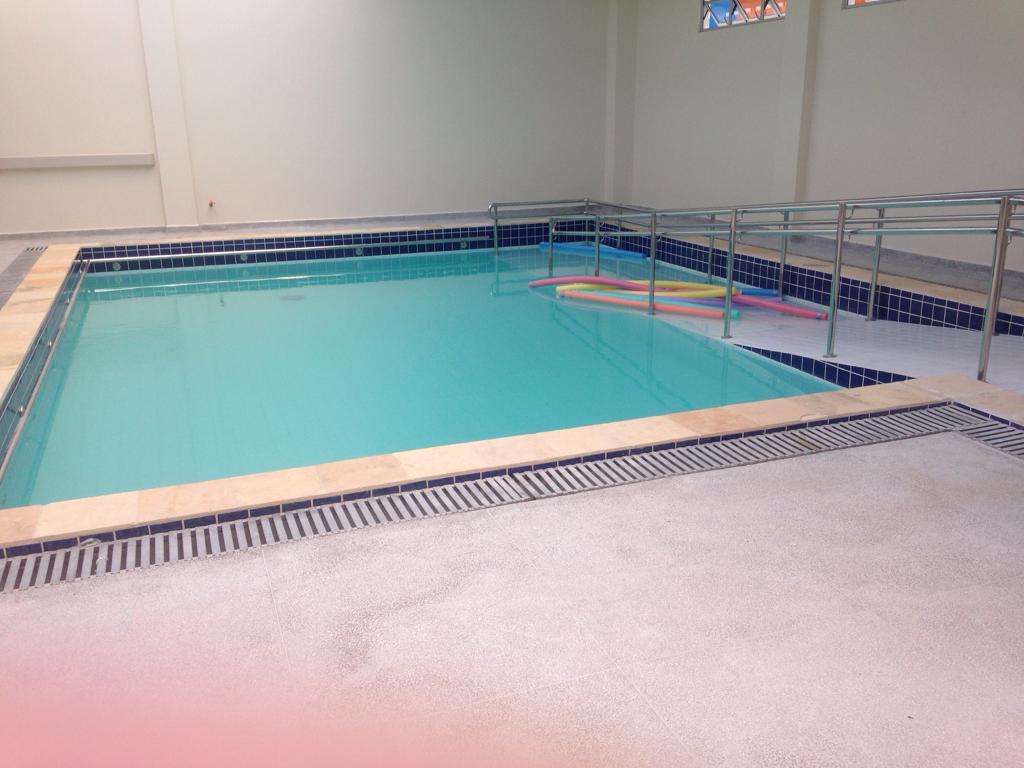 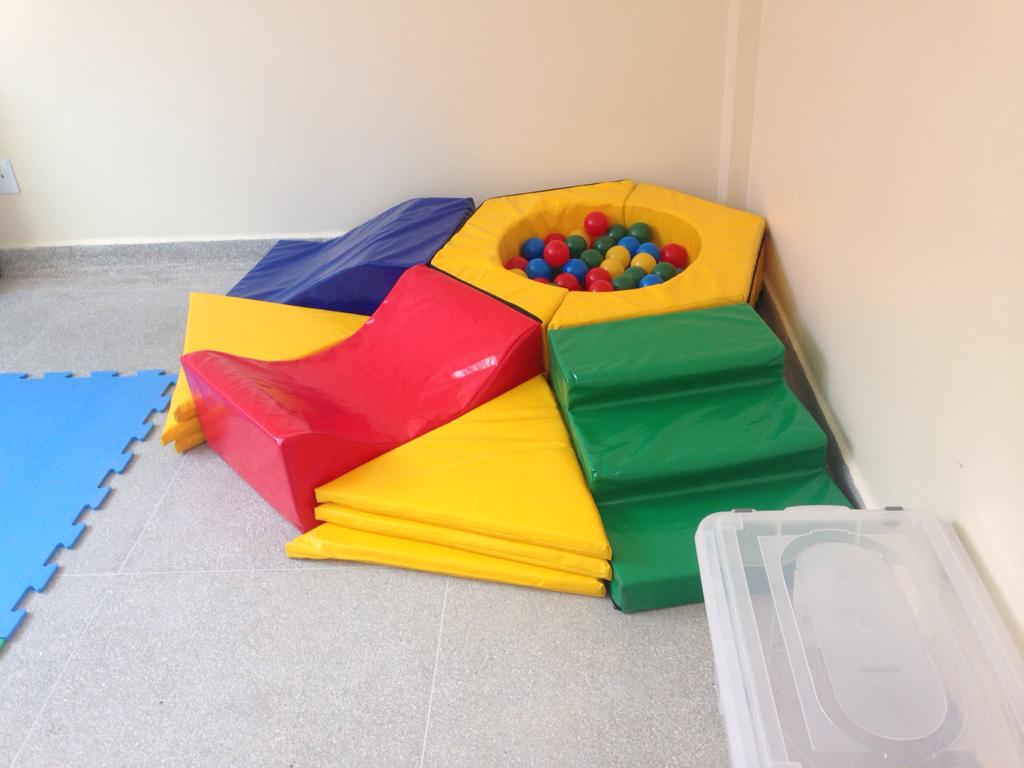 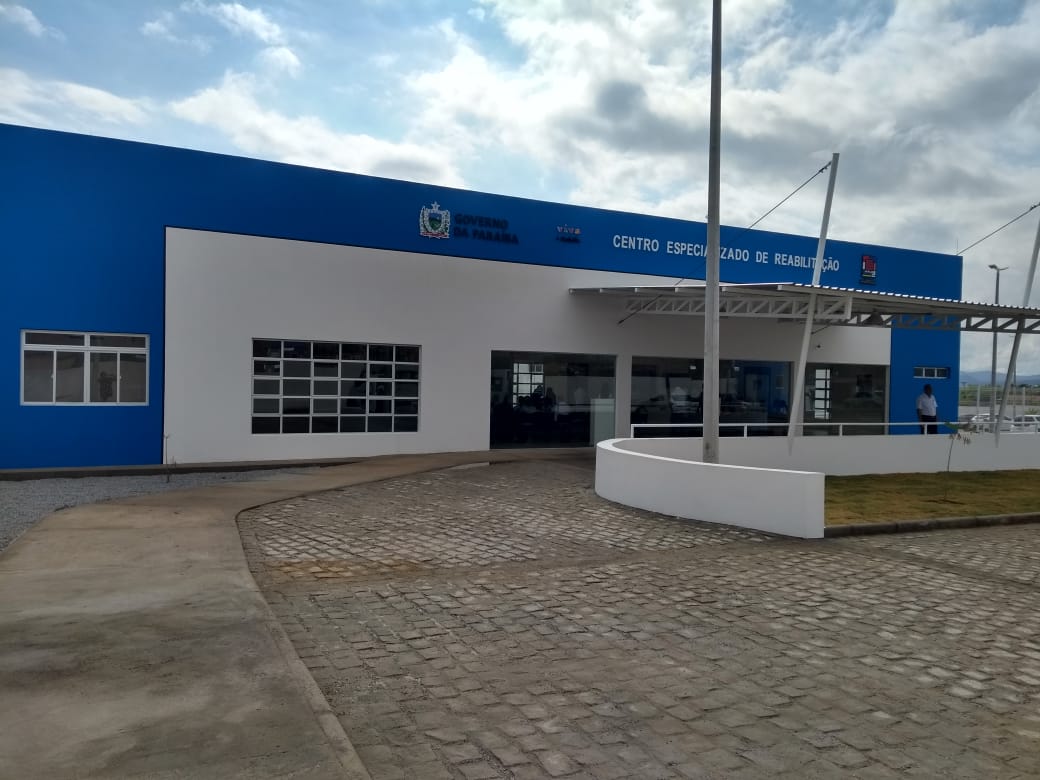 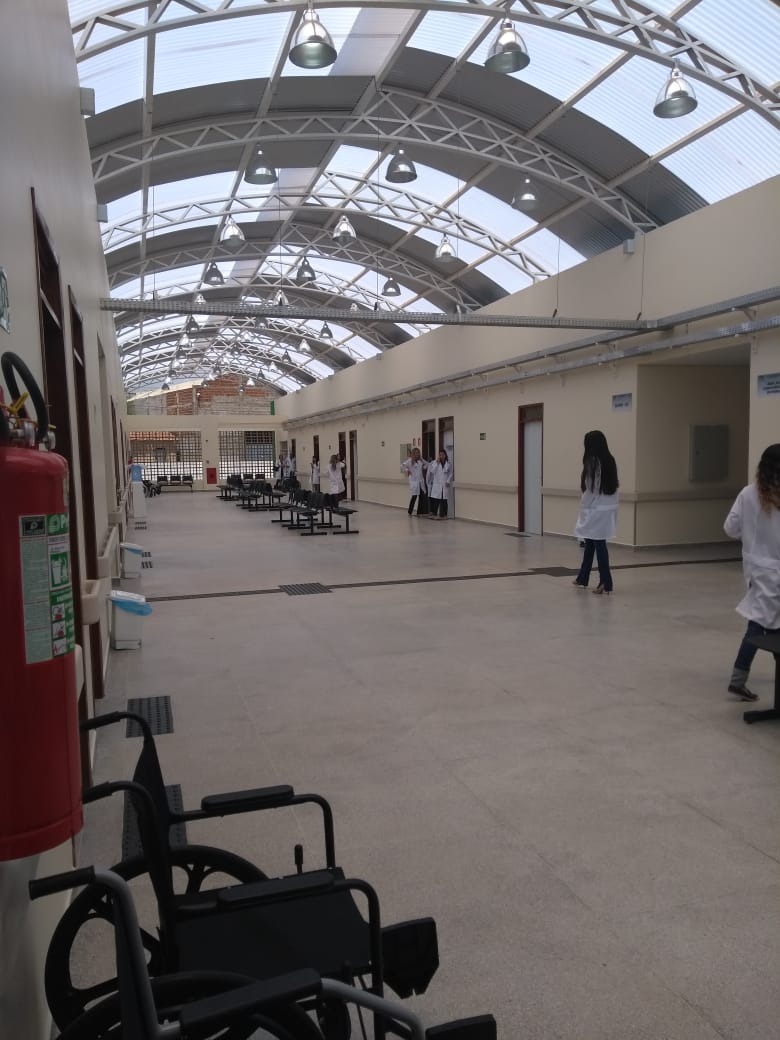 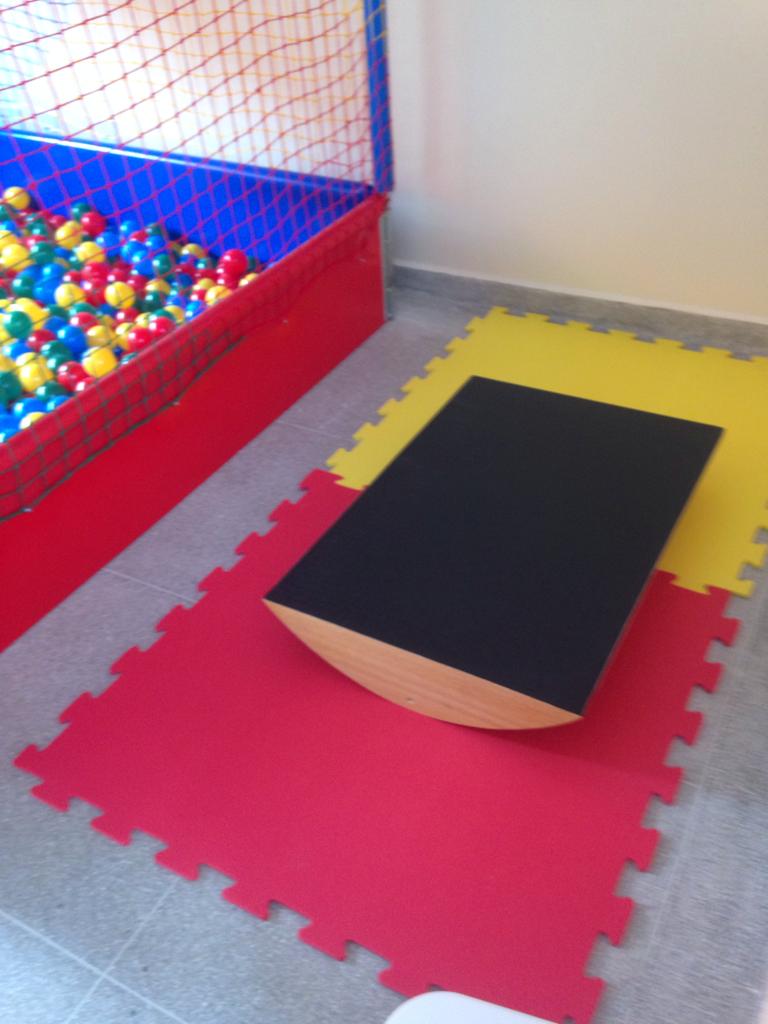 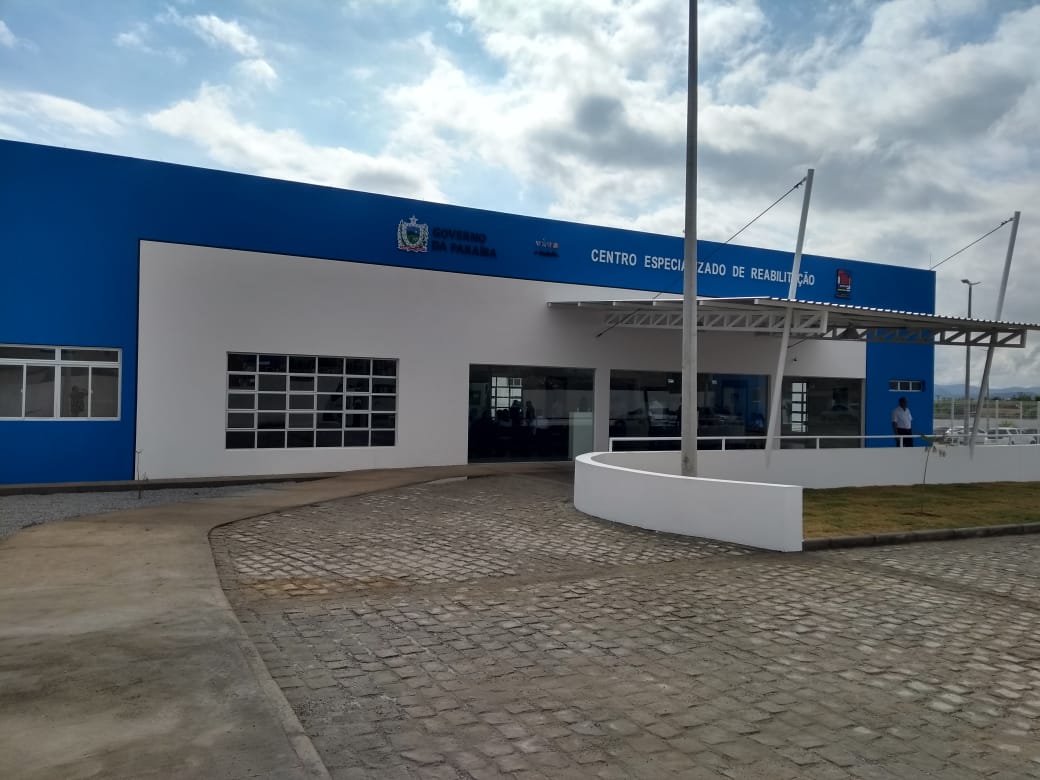 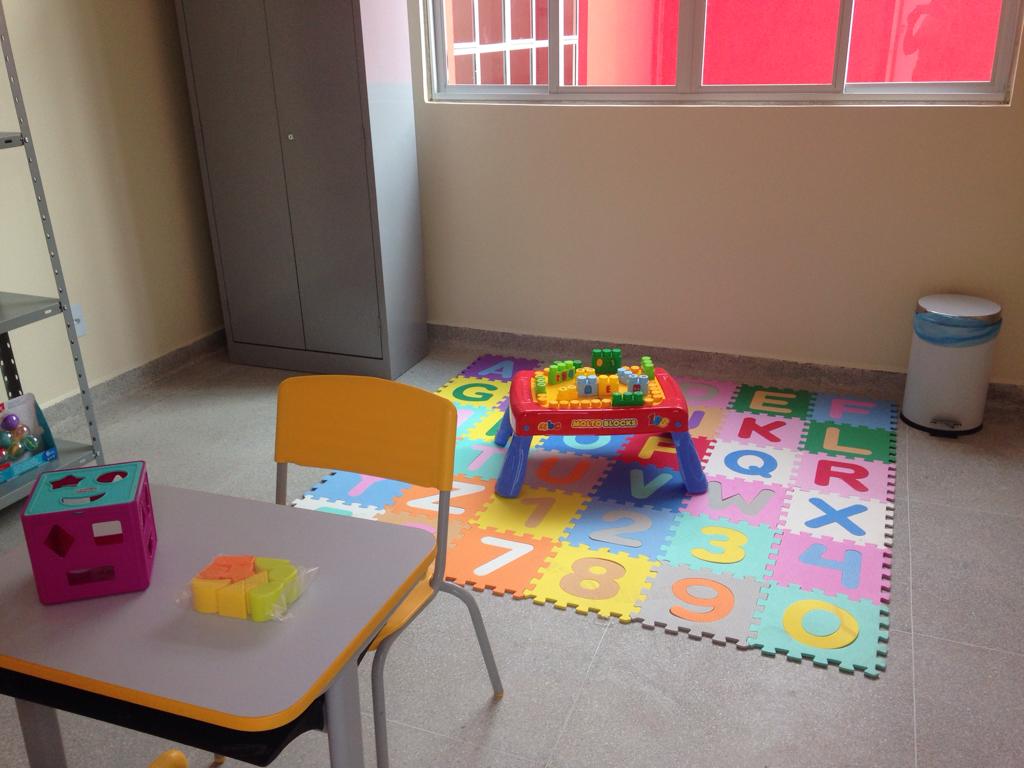 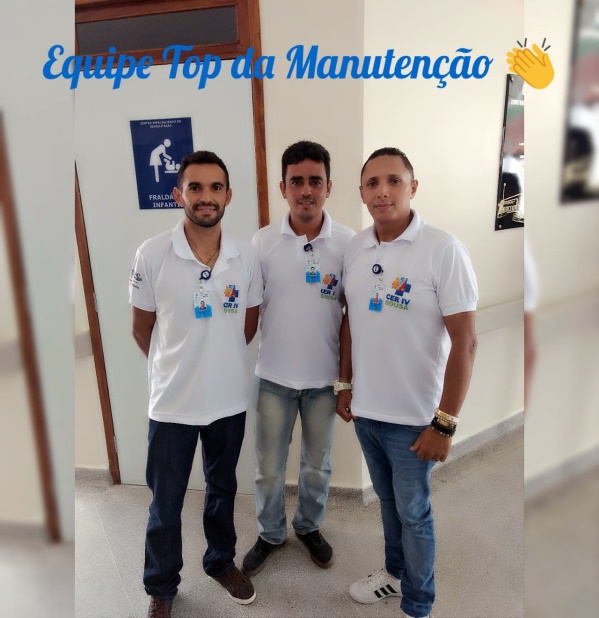 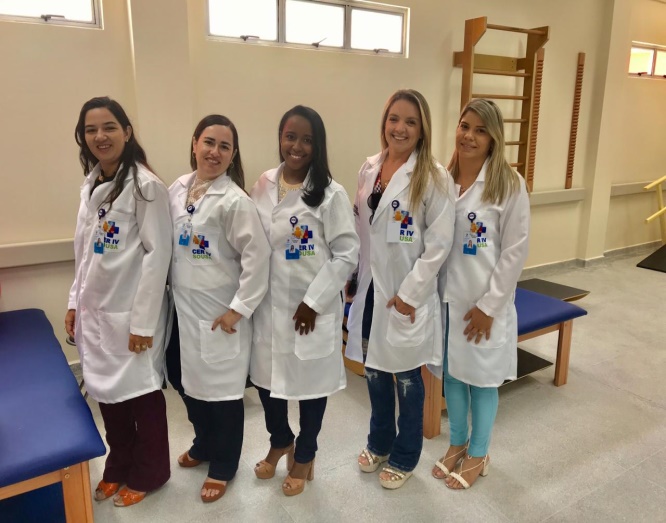 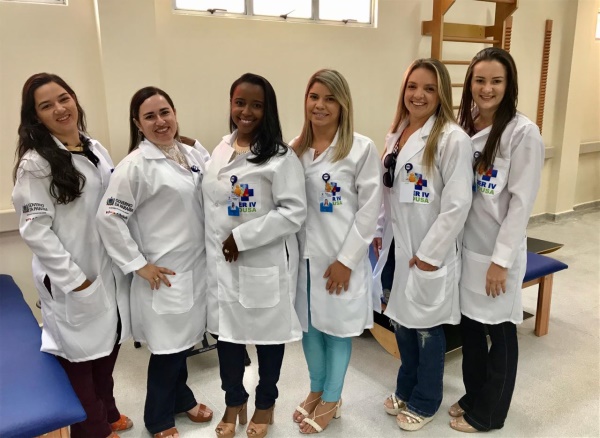 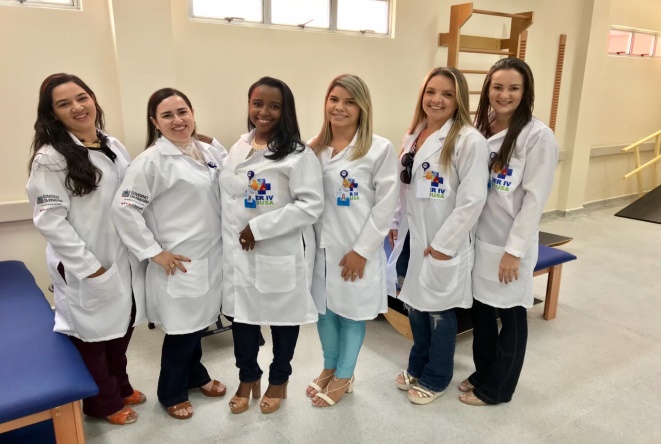 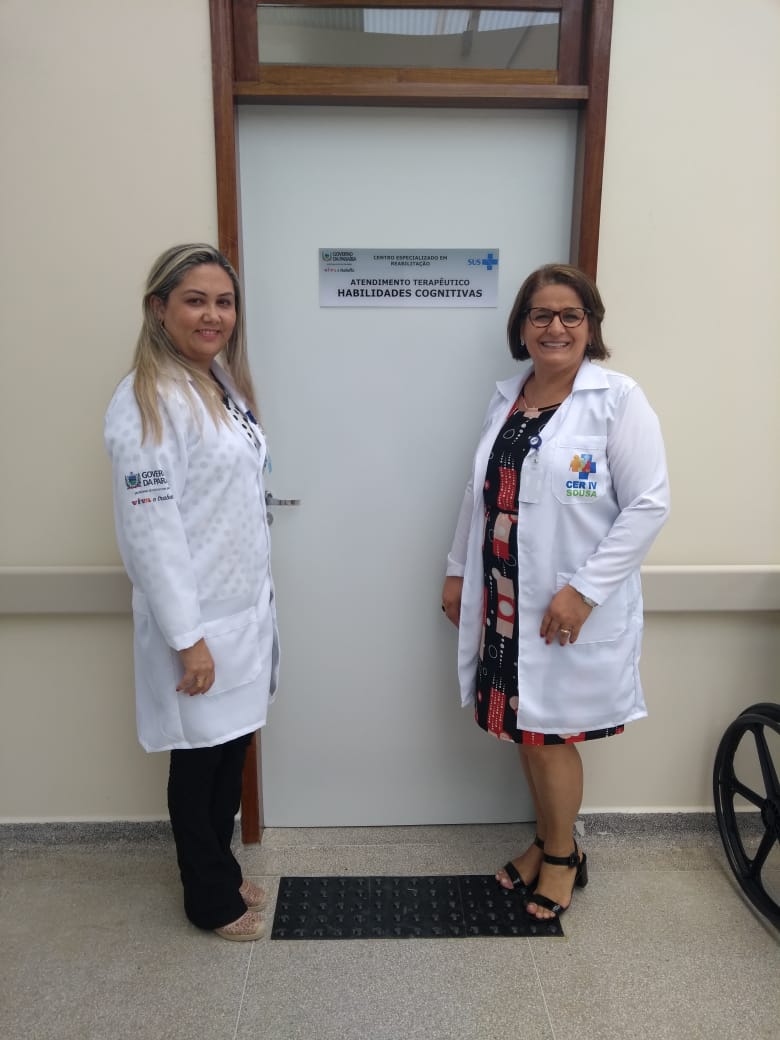 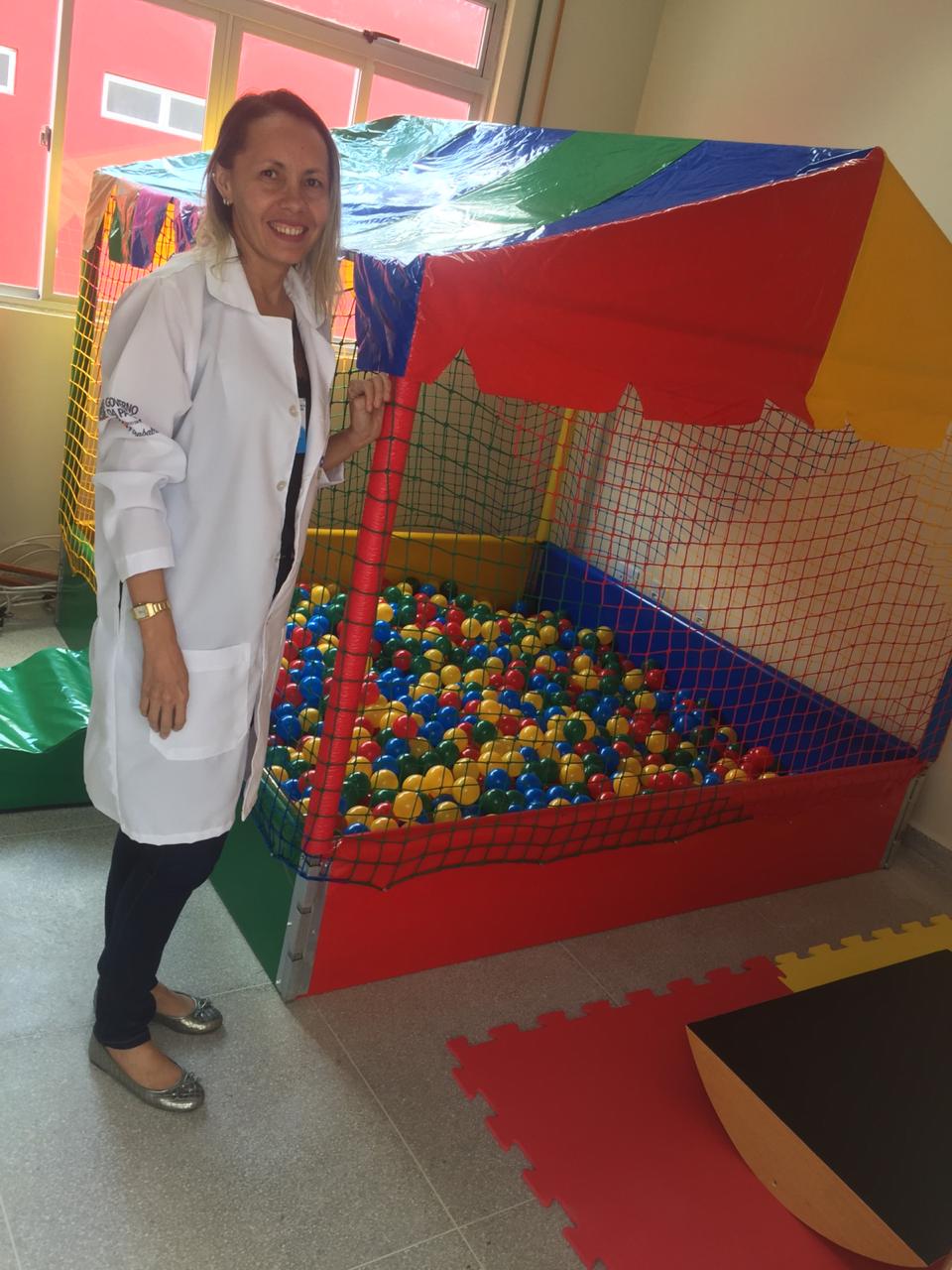 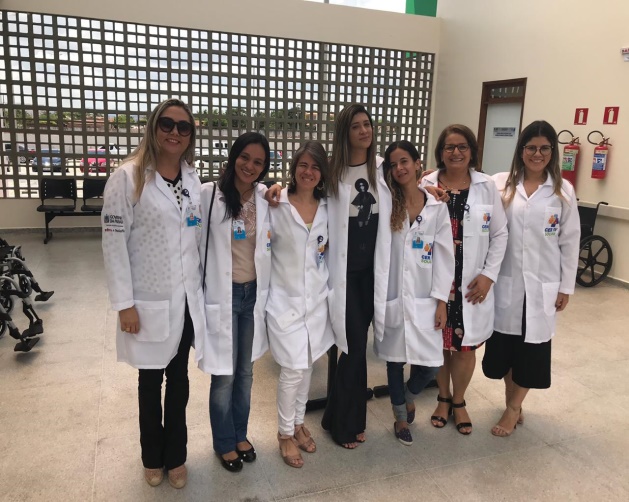 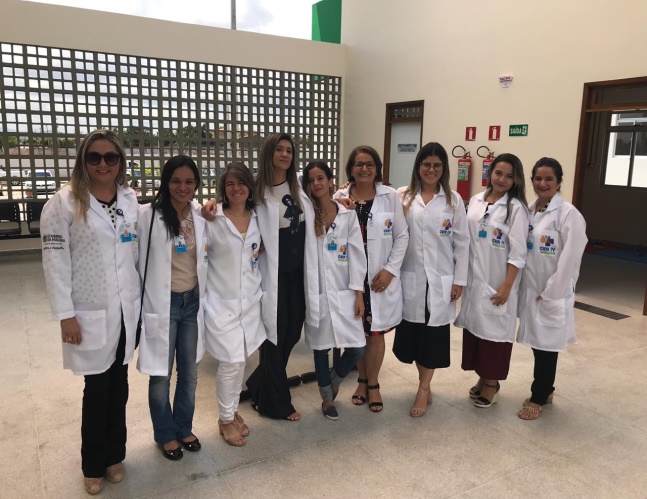 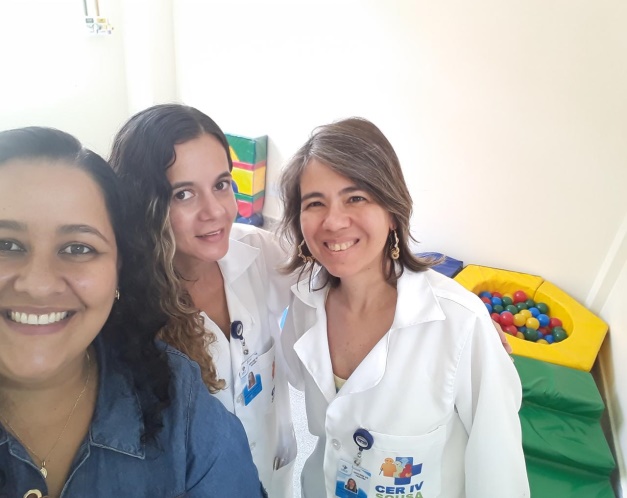 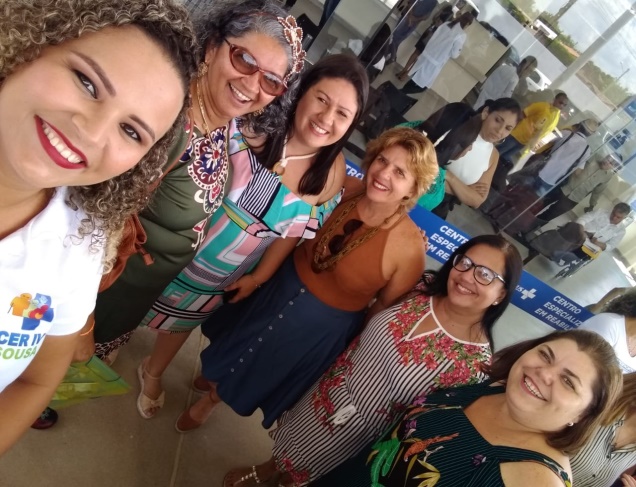 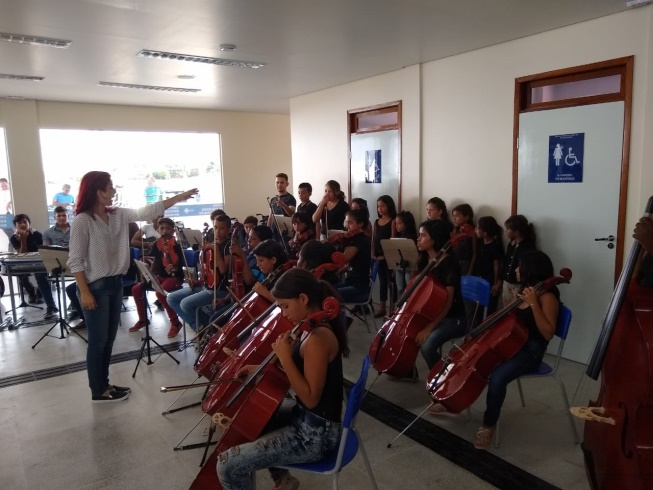 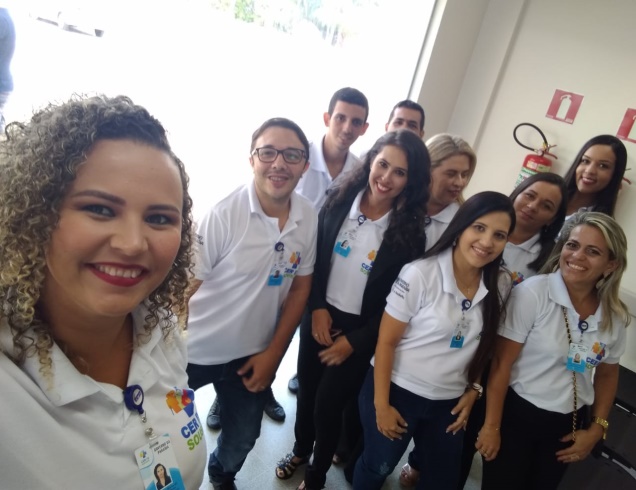 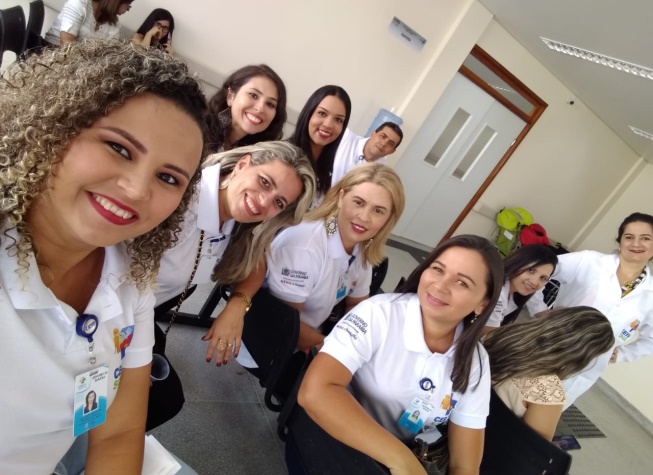 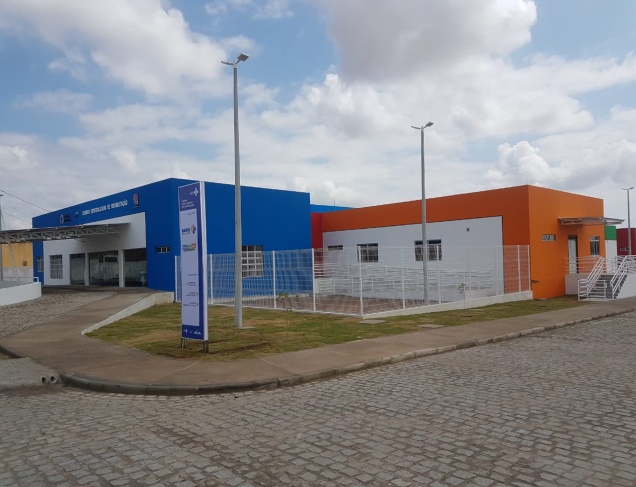 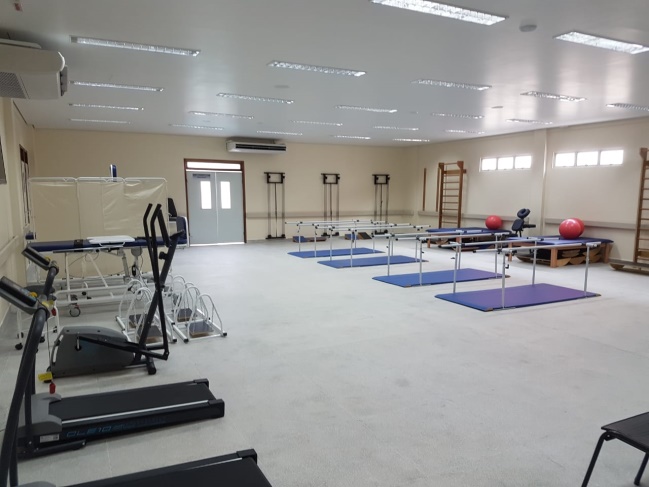 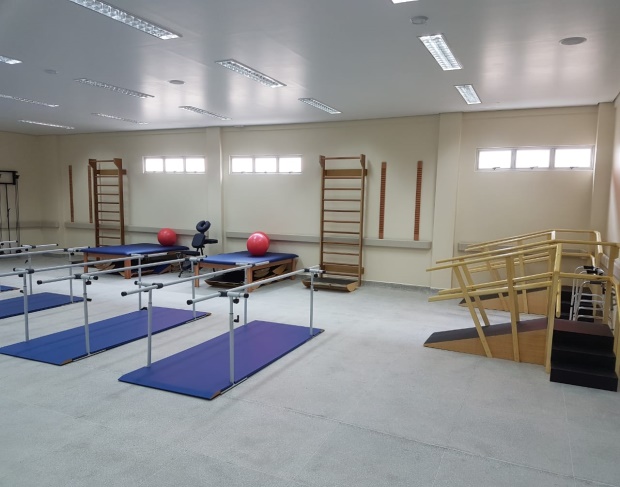 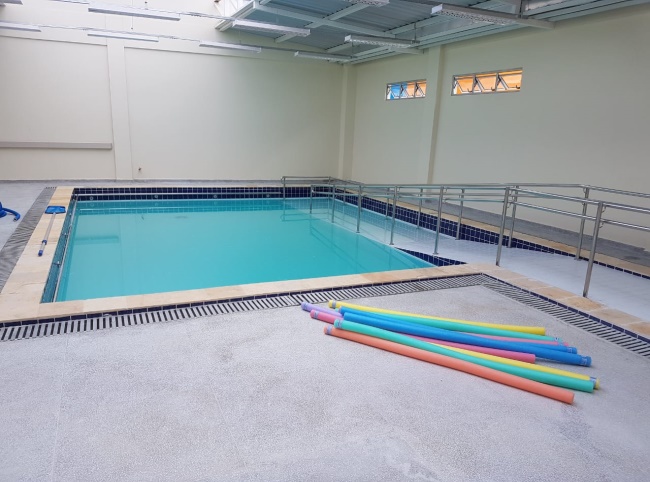 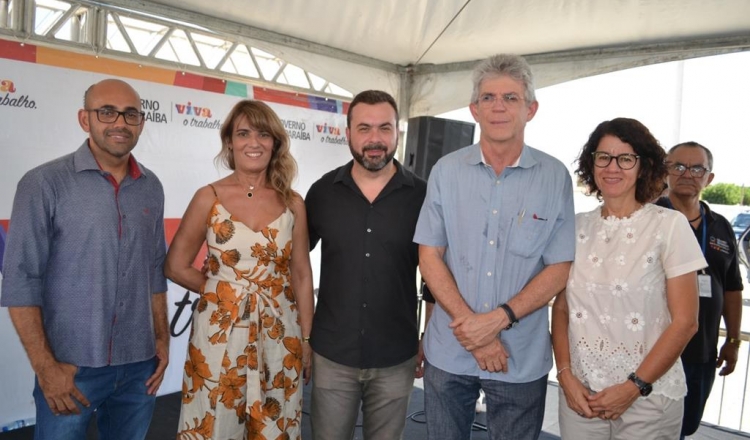 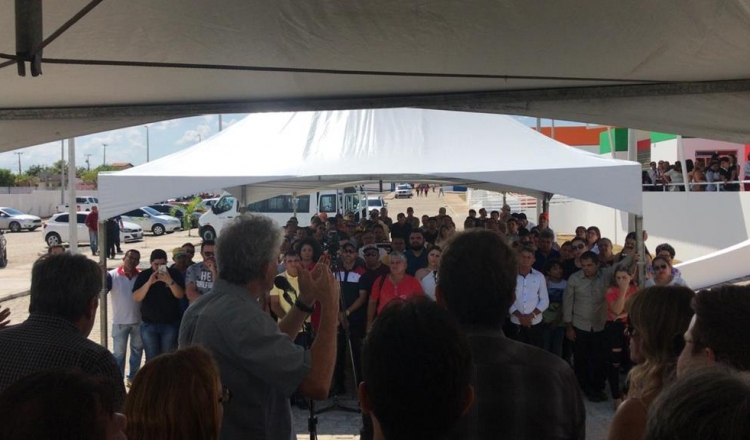 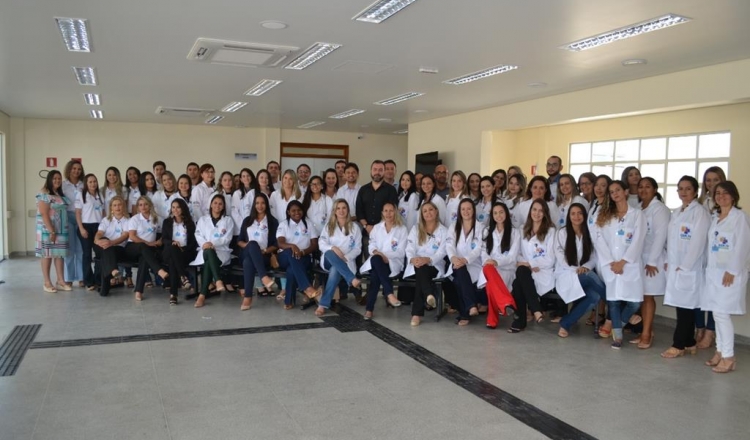 ITEMAÇÃO /CONTEÚDOPRAZOSTATUSABERTURA DE CONTA BANCÁRIA NO ESTADO DA PARAÍBAApresentação do Extrato da abertura de Conta Bancária no Estado da ParaíbaAté 30 dias após a assinatura do Contrato de Gestão() REALIZADO (x ) NÃO REALIZADO Aguardando a abertura de CNPJ filia ACQUA no município de Sousa –PB para abertura de conta bancária junto ao Banco BradescoELABORAR O ESTATUTO, ORGANOGRAMA E REGIMENTO DE FUNCIONAMENTO DO CER IVApresentação o Estatuto, Organograma e Regimento de funcionamento do CER IVAté 30 dias após a assinatura do Contrato de Gestão (x) REALIZADO ( ) NÃO REALIZADO FICHA DOS INDICADORESApresentação de Todas as Fichas de Indicadores mencionadas no Projeto Básico. (MODELO Nº 11)Até 30 dias após a assinatura do Contrato de Gestão (x ) REALIZADO ( ) NÃO REALIZADO ELABORAR O PLANO DIRETOR DE ARQUITETURAApresentar o Plano Diretor de Arquitetura em consonância com a RDC/ANVISA 50/2002Até 30 dias após a assinatura do Contrato de Gestão( ) REALIZADO (x ) NÃO REALIZADO  ELABORAR PLANO DE SEGURANÇA DO PACIENTEApresentar o Plano de Segurança dos Pacientes em consonância com RDC/ANVISA Nº 36, DE 25 DE JULHO DE 2013Até 30 dias após a assinatura do Contrato de Gestão(x ) REALIZADO ( ) NÃO REALIZADO  ELABORAR O PLANO DE GERENCIAMENTO DE RESÍDUOS DE SAÚDEApresentar o PGRSS em consonância com RDC/ANVISA Nº 306Até 30 dias após a assinatura do Contrato de Gestão( )  REALIZADO ( x ) NÃO REALIZADO  ELABORAR O PLANO DE LIMPEZA E HIGIENIZAÇÃOApresentar o Plano de Limpeza e HigienizaçãoAté 30 dias após a assinatura do Contrato de Gestão(x ) REALIZADO ( ) NÃO REALIZADO  SEGURO DE INCÊNDIO (CONTRATAÇÃO)Apresentar comprovação da contratação de apólice de seguro de incêndioAté 30 dias após a assinatura assinatura do Contrato de Gestão(X ) REALIZADO ( ) NÃO REALIZADO  EM NEGOCIAÇÃOREALIZAR ARTICULAÇÃO COM REDE PARA GARANTIR ASSISTÊNCIA EM OUTROS PONTOS DA REDEApresentar em meio digital, atas e listas de frequência de reuniões com os demais componentes da Rede de Atenção à Pessoa com Deficiência da Região buscando garantir a integralidade e continuidade da assistênciaAté 60 dias após a assinatura assinatura do Contrato de Gestão( ) REALIZADO (X ) NÃO REALIZADO  EM TRATATIVASREALIZAR PROCESSO DE MATRICIAMENTO JUNTO A ATENÇÃO BÁSICA PARA GARANTIR A CONTINUIDADE DO CUIDADO E ATENÇÃO AOS USUÁRIOS E FAMILIARES NOS SEUS TERRITÓRIOSApresentar em meio digital, atas e listas de frequência de reuniões com representantes da Atenção Básica dos municípios do território de abrangência do CER IVAté 60 dias após a assinatura assinatura do Contrato de Gestão( ) REALIZADO (X) NÃO REALIZADO  EM TRATATIVASELABORAR TODOS OS PROCEDIMENTOS OPERACIONAL PADRÃO – POPs, MANUAL DE NORMAS E ROTINAS, PROTOCOLOS CLÍNICOS E FLUXOS DE ATENDIMENTO DE REABILITAÇÃO FÍSICA, INTELECTUAL, AUDITIVA, VISUAL E TRANSTORNO DO ESPECTRO AUTISTAApresentar em meio digital todos os POPs, manuais de normas e rotinas, protocolos clínicos e fluxos de atendimento dos serviços de reabilitação física, intelectual, auditiva, visual e transtorno do espectro autistaAté 60 dias após a assinatura assinatura do Contrato de Gestão( X ) REALIZADO ( ) NÃO REALIZADO  DOCUMENTAÇÃO FISCAL E TERMO DE DOAÇÃO DE BENS, EQUIPAMENTOS E MATERIAIS DURÁVEISEnviar Documentação Fiscal e Termo de Doação de bens, equipamentos e materiais duráveis adquiridos com recursos   repassados   pela   SES   ou   de outras  origens, incorporado às atividades desenvolvidas no CER IVAté o décimo dia útil seguinte ao da aquisição ou incorporação às atividades do CER IV, do bem, equipamento ou material durável( ) REALIZADO (x ) NÃO REALIZADO  RELATÓRIO MENSAL DE ATIVIDADES ASSISTENCIAIS E METAS PACTUADASRelatório de metas assistências e painel de indicadores de qualidade e desempenho, atingidos no mêsDia 20 do mês seguinte ao mês que se referir( ) REALIZADO (x) NÃO REALIZADO  A unidade está em fase de implantação, portanto os relatorios do SND e Processamento de Roupas  não estão disponíveis. Quanto as escalas médicas, segue arquivo:RELATÓRIO MENSAL DE ATIVIDADES ASSISTENCIAIS E METAS PACTUADASRelatório da Síntese de Produção Ambulatorial segundo modelo SIA/SUSDia 20 do mês seguinte ao mês que se referir( ) REALIZADO (x) NÃO REALIZADO  A unidade está em fase de implantação, portanto os relatorios do SND e Processamento de Roupas  não estão disponíveis. Quanto as escalas médicas, segue arquivo:RELATÓRIO MENSAL DE ATIVIDADES ASSISTENCIAIS E METAS PACTUADASEscalas de profissionais de saúde devidamente assinadas e carimbadas pelo diretor técnico e os demais responsáveis pelos setoresDia 20 do mês seguinte ao mês que se referir( ) REALIZADO (x) NÃO REALIZADO  A unidade está em fase de implantação, portanto os relatorios do SND e Processamento de Roupas  não estão disponíveis. Quanto as escalas médicas, segue arquivo:RELATÓRIO MENSAL DE ATIVIDADES ASSISTENCIAIS E METAS PACTUADASRelatório de Atividades dos Serviços de Nutrição e Dietética, Unidade Processadora de Roupas, e demais serviços que achar necessárioDia 20 do mês seguinte ao mês que se referir( ) REALIZADO (x) NÃO REALIZADO  A unidade está em fase de implantação, portanto os relatorios do SND e Processamento de Roupas  não estão disponíveis. Quanto as escalas médicas, segue arquivo:RELATÓRIO MENSAL DE ATIVIDADES ASSISTENCIAIS E METAS PACTUADASRelatório de Atividades de todas as Comissões obrigatórias de acordo com a legislação vigente (anexar as Atas devidamente assinadas e demais documentos e relatórios)Dia 20 do mês seguinte ao mês que se referir( ) REALIZADO (x) NÃO REALIZADO  A unidade está em fase de implantação, portanto os relatorios do SND e Processamento de Roupas  não estão disponíveis. Quanto as escalas médicas, segue arquivo:RELATÓRIO MENSAL DE ATIVIDADES ASSISTENCIAIS E METAS PACTUADASMídia digital com todos os documentos do RELATÓRIO MENSAL DE ATIVIDADES ASSISTENCIAIS E METAS PACTUADAS digitalizadosDia 20 do mês seguinte ao mês que se referir( ) REALIZADO (x) NÃO REALIZADO  A unidade está em fase de implantação, portanto os relatorios do SND e Processamento de Roupas  não estão disponíveis. Quanto as escalas médicas, segue arquivo:RELATÓRIO MENSAL DE GESTÃO FINANCEIRA E PATRIMONIALDemonstrativo do Balancete Mensal em conformidade com a Lei 6.404, de 15 de Dezembro de 1976, em consonância com a NBC T 10.19.1.3Dia 20 do mês seguinte ao mês que se referir(x) REALIZADO ( ) NÃO REALIZADO  Encaminhado em Prestação de Contas FinanceiraRELATÓRIO MENSAL DE GESTÃO FINANCEIRA E PATRIMONIALRelação de pagamentos efetuados no mês de referência 1. Das contas de Consumo: água, energia, telefone, etc; 2. Encargos previdenciários e socais: INSS, FGTS e PIS; 3. Pagamento de tributos (MODELO Nº 10)Dia 20 do mês seguinte ao mês que se referir(x) REALIZADO ( ) NÃO REALIZADO  Encaminhado em Prestação de Contas FinanceiraRELATÓRIO MENSAL DE GESTÃO FINANCEIRA E PATRIMONIALFolha de Pagamento de recursos humanos (apenas em mídia digital)Dia 20 do mês seguinte ao mês que se referir(x) REALIZADO ( ) NÃO REALIZADO  Encaminhado em Prestação de Contas FinanceiraRELATÓRIO MENSAL DE GESTÃO FINANCEIRA E PATRIMONIALRelatório do sistema de Apuração e Gestão de Custos do SUS (APURASUS)Dia 20 do mês seguinte ao mês que se referir(x) REALIZADO ( ) NÃO REALIZADO  Encaminhado em Prestação de Contas FinanceiraRELATÓRIO MENSAL DE GESTÃO FINANCEIRA E PATRIMONIALResumo da Folha de Pagamento de recursos humanosDia 20 do mês seguinte ao mês que se referir(x) REALIZADO ( ) NÃO REALIZADO  Encaminhado em Prestação de Contas FinanceiraRELATÓRIO MENSAL DE GESTÃO FINANCEIRA E PATRIMONIALExtratos, Conciliações bancários (MODELO Nº 03), fluxo de caixa (ANEXO 05)Dia 20 do mês seguinte ao mês que se referir(x) REALIZADO ( ) NÃO REALIZADO  Encaminhado em Prestação de Contas FinanceiraRELATÓRIO MENSAL DE GESTÃO FINANCEIRA E PATRIMONIALCópias das GFIPs e comprovantes de suas transmissõesDia 20 do mês seguinte ao mês que se referir(x) REALIZADO ( ) NÃO REALIZADO  Encaminhado em Prestação de Contas FinanceiraRELATÓRIO MENSAL DE GESTÃO FINANCEIRA E PATRIMONIALCópia do Cadastro Geral de Empregados e Desempregados – CAGED, relatório enviado e recibo de entrega ao órgão competenteDia 20 do mês seguinte ao mês que se referir(x) REALIZADO ( ) NÃO REALIZADO  Encaminhado em Prestação de Contas FinanceiraRELATÓRIO MENSAL DE GESTÃO FINANCEIRA E PATRIMONIALMídia digital com todos os documentos do RELATÓRIO MENSAL DE GESTÃO FINANCEIRA E PATRIMONIAL digitalizadosDia 20 do mês seguinte ao mês que se referir(x) REALIZADO ( ) NÃO REALIZADO  Encaminhado em Prestação de Contas FinanceiraRELATÓRIO MENSAL DE GESTÃO FINANCEIRA E PATRIMONIALObservação: nos meses de março, junho, setembro e dezembro o relatório de atividades mensal deve ser substituído pelo relatório trimestralDia 20 do mês seguinte ao mês que se referir(x) REALIZADO ( ) NÃO REALIZADO  Encaminhado em Prestação de Contas FinanceiraDEMANDAS DA CAFOS, SES/PB,ÓRGÃOS DE CONTROLE E OU PODER PÚBLICOResponder às demandas conforme definido na solicitaçãoNo prazo definido  na solicitação enviada e na ausência deste em até cinco dias úteis após o recebimento do pedidoRealizado dentro do prazo estabelecido PEDIDO DE REPASSEEnviar Pedido de repasse acompanhado de:Até o dia 10 do mês subsequente Realizado dentro do prazo estabelecidoPEDIDO DE REPASSE        Certidões de comprovação da regularidade fiscal;Até o dia 10 do mês subsequente Realizado dentro do prazo estabelecidoPEDIDO DE REPASSE        Comprovante do recolhimento dos encargos sociaisAté o dia 10 do mês subsequente Realizado dentro do prazo estabelecidoPEDIDO DE REPASSE        Comprovação de pagamento das despesas de Consumo: água, energia, telefone, e outros documentos que achar necessário.Até o dia 10 do mês subsequente Realizado dentro do prazo estabelecidoSERVIÇOAÇÃOMETA MENSALPRODUÇÃO EM MÉTODOS DIAGNÓSTICOS EM ESPECIALIDADESFUNDOSCOPIA60PRODUÇÃO EM MÉTODOS DIAGNÓSTICOS EM ESPECIALIDADESMAPEAMENTO DE RETINA29PRODUÇÃO EM MÉTODOS DIAGNÓSTICOS EM ESPECIALIDADESTESTE ORTOPTICO35PRODUÇÃO EM MÉTODOS DIAGNÓSTICOS EM ESPECIALIDADESTONOMETRIA20PRODUÇÃO EM MÉTODOS DIAGNÓSTICOS EM ESPECIALIDADESAUDIOMETRIA TONAL LIMIAR (VIA AÉREA / ÓSSEA)55PRODUÇÃO EM MÉTODOS DIAGNÓSTICOS EM ESPECIALIDADESAVALIAÇÃO DE LINGUAGEM ORAL15PRODUÇÃO EM MÉTODOS DIAGNÓSTICOS EM ESPECIALIDADESIMITANCIOMETRIA55PRODUÇÃO EM MÉTODOS DIAGNÓSTICOS EM ESPECIALIDADESLOGOAUDIOMETRIA (LDV-IRF-LRF)55PRODUÇÃO EM MÉTODOS DIAGNÓSTICOS EM ESPECIALIDADESTRIAGEM AUDITIVA DE ESCOLARES50PRODUÇÃO EM MÉTODOS DIAGNÓSTICOS EM ESPECIALIDADESAPLICAÇÃO DE TESTE P/ PSICODIAGNÓSTICO115PRODUÇÃO EM CONSULTAS, ATENDIMENTOS E ACOMPANHAMENTOSCONSULTA DE PROFISSIONAIS DE NÍVEL SUPERIOR NA ATENÇÃO ESPECIALIZADA (EXCETO MÉDICO)315PRODUÇÃO EM CONSULTAS, ATENDIMENTOS E ACOMPANHAMENTOSCONSULTA MEDICA EM ATENÇÃO ESPECIALIZADA95PRODUÇÃO EM CONSULTAS, ATENDIMENTOS E ACOMPANHAMENTOSTERAPIA INDIVIDUAL660PRODUÇÃO EM CONSULTAS, ATENDIMENTOS E ACOMPANHAMENTOSACOMPANHAMENTO DE PACIENTE EM REABILITAÇÃO EM COMUNICAÇÃO ALTERNATIVA1.830PRODUÇÃO EM CONSULTAS, ATENDIMENTOS E ACOMPANHAMENTOSACOMPANHAMENTO NEUROPSICOLÓGICO DE PACIENTE EM REABILITAÇÃO2.350PRODUÇÃO EM CONSULTAS, ATENDIMENTOS E ACOMPANHAMENTOSACOMPANHAMENTO PSICOPEDAGÓGICO DE PACIENTE EM REABILITAÇÃO1.985PRODUÇÃO EM CONSULTAS, ATENDIMENTOS E ACOMPANHAMENTOSATENDIMENTO / ACOMPANHAMENTO EM REABILITAÇÃO NAS MÚLTIPLAS DEFICIÊNCIAS2.270PRODUÇÃO EM CONSULTAS, ATENDIMENTOS E ACOMPANHAMENTOSATENDIMENTO / ACOMPANHAMENTO DE PACIENTE REABILITAÇÃO NAS MÚLTIPLAS DEFICIÊNCIAS NEUROPSICOMOTOR2.420PRODUÇÃO EM CONSULTAS, ATENDIMENTOS E ACOMPANHAMENTOSATENDIMENTO EM OFICINA TERAPÊUTICA II PARA PORTADOR DE NECESSIDADES ESPECIAIS (POR OFICINA)510PRODUÇÃO EM CONSULTAS, ATENDIMENTOS E ACOMPANHAMENTOSATENDIMENTO/ACOMPANHAMENTO INTENSIVO DE PACIENTE EM REABILITAÇÃO FÍSICA (1 TURNO PACIENTE-DIA-15 ATENDIMENTOS- MÊS)295PRODUÇÃO EM CONSULTAS, ATENDIMENTOS E ACOMPANHAMENTOSTERAPIA FONOAUDIOLÓGICA INDIVIDUAL20PRODUÇÃO EM CONSULTAS, ATENDIMENTOS E ACOMPANHAMENTOSTREINO DE ORIENTAÇÃO E MOBILIDADE25PRODUÇÃO EM CONSULTAS, ATENDIMENTOS E ACOMPANHAMENTOSAVALIAÇÃO MULTIPROFISSIONAL EM DEFICIÊNCIA VISUAL30PRODUÇÃO EM CONSULTAS, ATENDIMENTOS E ACOMPANHAMENTOSATENDIMENTO/ACOMPANHAMENTO EM REABILITAÇÃO VISUAL130PRODUÇÃO EM CONSULTAS, ATENDIMENTOS E ACOMPANHAMENTOSATENDIMENTO EM OFICINA TERAPÊUTICA II - SAÚDE MENTAL250PRODUÇÃO EM FISIOTERAPIAATENDIMENTO FISIOTERAPÊUTICO EM PACIENTE COM TRANSTORNO RESPIRATÓRIO COM COMPLICAÇÕES SISTÊMICAS8PRODUÇÃO EM FISIOTERAPIAATENDIMENTO FISIOTERAPÊUTICO EM PACIENTE COM TRANSTORNO RESPIRATÓRIO SEM COMPLICAÇÕES SISTÊMICAS4PRODUÇÃO EM FISIOTERAPIAATENDIMENTO FISIOTERAPÊUTICO NAS ALTERAÇÕES MOTORAS245PRODUÇÃO EM FISIOTERAPIAATENDIMENTO FISIOTERAPÊUTICO EM PACIENTES COM DISTÚRBIOS NEURO-CINÉTICOS-FUNCIONAIS COM COMPLICAÇÕES SISTÊMICAS40PRODUÇÃO EM FISIOTERAPIAATENDIMENTO FISIOTERAPEUTICO EM PACIENTES COM DISTÚRBIOS NEURO-CINÉTICOS-FUNCIONAIS SEM COMPLICAÇÕES SISTÊMICAS40PRODUÇÃO DE OPMBENGALA ARTICULADA7PRODUÇÃO DE OPMAPARELHO DE AMPLIFICAÇÃO SONORA INDIVIDUAL (AASI)60T O T A LT O T A L14.078INDICADORESINDICADORESINDICADORESMÊSMÊSMÊSINDICADORESINDICADORESINDICADORESRESULTADORESULTADOMETA MENSALAINDICADORES DA ÁREA DE GESTÃOINDICADORES DA ÁREA DE GESTÃORESULTADORESULTADOMETA MENSALA.1INDICADORES DIREÇÃOINDICADORES DIREÇÃORESULTADORESULTADOMETA MENSALA.1.1Percentual de Gestores do CER IV com especialização	e/ou capacitação em gestão em saúde.Número de Gestores comtítulo em Gestão em Saúde, no Período x 1001≥ 30%A.1.1Percentual de Gestores do CER IV com especialização	e/ou capacitação em gestão em saúde.Número Total de Gestoresdo CER IV, no período3≥ 30%A.2INDICADORES DE RECURSOS HUMANOSINDICADORES DE RECURSOS HUMANOSRESULTADORESULTADOMETAMENSALA.2.1Índice de Atividades de Educação PermanenteNúmero de atividades deeducação	permanente realizadas no período x 1008100%A.2.1Índice de Atividades de Educação PermanenteNúmero de atividades previstas no plano de educação permanente parao período100%A.2.2Taxa de rotatividade de pessoal (Turn Over)(Número de admissões +desligamentos)		2, no período x 1000≤ 2,5%A.2.2Taxa de rotatividade de pessoal (Turn Over)Número	de	funcionáriosativos no cadastro do CER IV, no período65≤ 2,5%A.2.3Taxa de AbsenteísmoNúmero de horas/homemausentes, no período x 10016≤ 4,5%A.2.3Taxa de AbsenteísmoNº	de	horas/homemtrabalhadas no período6.980≤ 4,5%A.2.4N.º de Funcionários Técnico Assistencial de nível superior com EspecializaçãoNúmero de funcionários Técnico Assistencial de nível superior com Especialização do EAS, noperíodo x 10037≥ 60%A.2.4N.º de Funcionários Técnico Assistencial de nível superior com EspecializaçãoNúmero Total de funcionários	Técnico Assistencial       de       nívelsuperior     do     EAS,     no PERÍODO43≥ 60%A.2.5Taxa de funcionários que atuam na reabilitação com as vacinas de hepatite e tétano em diaNúmero de funcionários que atuam na reabilitação com as vacinas de  hepatite e tétano em dia, no períodox 10051100%A.2.5Taxa de funcionários que atuam na reabilitação com as vacinas de hepatite e tétano em diaNúmero	total	de funcionários que atuam nareabilitação, no período65100%A.3INDICADORES ADMINISTRATIVO-FINANCEIROSINDICADORES ADMINISTRATIVO-FINANCEIROSRESULTADORESULTADOMETAMENSALA.3.1Taxa de glosas sobre o faturamento dos serviços habilitados apresentados para cobrança ao SUS (SIA-SUS),	deresponsabilidade	da gestão do CER IVTotal de BPAi e APAC glosadas para serviços habilitados por fatores de responsabilidade da gestãodo CER IV, no período X 100≤ 5%A.3.1Taxa de glosas sobre o faturamento dos serviços habilitados apresentados para cobrança ao SUS (SIA-SUS),	deresponsabilidade	da gestão do CER IVTotal de BPAi e APAC referentes	aos	serviçoshabilitados, apresentadas ao SUS(SIA-SUS), no período≤ 5%BINDICADORES DE PROCESSOINDICADORES DE PROCESSORESULTADORESULTADOMETA MENSALB.1INDICADORES ORGANIZAÇÃO DA ASSISTÊNCIAINDICADORES ORGANIZAÇÃO DA ASSISTÊNCIARESULTADORESULTADOMETA MENSALB.1.1Taxa de prontuários corretamente finalizados após o atendimentoTotal de prontuários corretamente finalizados após o atendimento, noperíodo x 100100%B.1.1Taxa de prontuários corretamente finalizados após o atendimentoTotal de atendimentos, noperíodo100%B.1.2Taxa de utilização do prontuário único dos usuáriosNúmero de prontuários, noperíodo x 100100%B.1.2Taxa de utilização do prontuário único dos usuáriosNúmero	de	pacientes cadastrados, no período100%B.2EFICIÊNCIA/PRODUTIVIDADEEFICIÊNCIA/PRODUTIVIDADERESULTADORESULTADOMETA MENSALB.2.1Taxa de preenchimento da	documentação referente ao diagnóstico das pessoas com deficiência para acessos aos benefícios sociaisNúmero de pacientes com documentação devidamente preenchida, referente àconclusão do diagnóstico, no período x 100100%B.2.1Taxa de preenchimento da	documentação referente ao diagnóstico das pessoas com deficiência para acessos aos benefícios sociaisTotal de pacientes comdiagnóstico concluído100%B.2.2Taxa de absenteísmo de usuáriosNúmero	de	usuáriosausentes no período x 100≤ 20%B.2.2Taxa de absenteísmo de usuáriosTotal	de	pacientesagendados no período≤ 20%CINDICADORES DA ÁREA DE RESULTADOSINDICADORES DA ÁREA DE RESULTADOSRESULTADORESULTADOMETA MENSALC.1EFETIVIDADEEFETIVIDADERESULTADORESULTADOMETA MENSALC.1.1Taxa de diagnóstico da deficiência conclusivo de todos os usuários que acessam o CER IVNúmero de diagnósticos conclusivos de usuários que completaram 30 dias de entrada no CER IV, noperíodo de competência x 100≥ 80%C.1.1Taxa de diagnóstico da deficiência conclusivo de todos os usuários que acessam o CER IVTotal de usuários que completaram 30 dias de entrada no CER IV, no período de competência≥ 80%C.2INDICARES RELACIONADOS AO ACESSO AO USUÁRIOINDICARES RELACIONADOS AO ACESSO AO USUÁRIORESULTADORESULTADOMETA MENSALC.2.1Taxa	de	pacientes acolhidos no CER IVNº de pacientes novos acolhidos no CER IV, no período x 100188100%C.2.1Taxa	de	pacientes acolhidos no CER IVTotal de pacientes novos que deram entrada no CER IV, no período100%C.3INDICARES RELACIONADOS À QUALIDADEINDICARES RELACIONADOS À QUALIDADERESULTADORESULTADOMETA MENSALC.3.1Indicador Satisfação do Usuário*Nº. de Questionário c/ Resposta afirmativa à Pergunta – Padrão x 100≥ 80%C.3.1Indicador Satisfação do Usuário*Nº.	de	Questionários Respondido≥ 80%C.3.2Resolubilidade	da OuvidoriaTotal de manifestações resolvidas X 100≥ 80%C.3.2Resolubilidade	da OuvidoriaTotal de reclamações, solicitações e denúncias feitas à ouvidoria≥ 80%